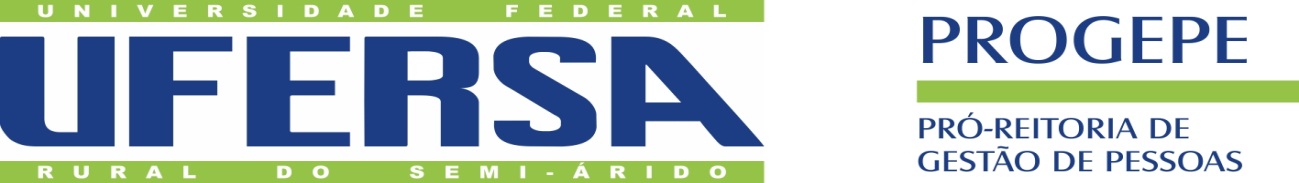 FORMULÁRIO DE CADASTRO DE VAGAS DE ESTAGIÁRIOSDATA: ____ / _____ / ______IDENTIFICAÇÃO DO ESTÁGIO:						(        )   ESTÁGIO OBRIGATÓRIO		(      )   ESTÁGIO NÃO OBRIGATÓRIO1.DADOS REFERENTES AO ESTAGIÁRIO1.DADOS REFERENTES AO ESTAGIÁRIODemanda:(    ) Nova vaga      (    ) Substituição    (   ) Renovação Substituição de:Unidade/Setor:HorárioCarga HoráriaCursoPeríodo/SemestreDocumentos necessários e etapas para seleção2.DADOS REFERENTES AO ESTÁGIO2.DADOS REFERENTES AO ESTÁGIOPlano de Atividades (resumo das atividades que serão desenvolvidas durante a realização do estágio)3. DADOS REFERENTES AO SUPERVISOR3. DADOS REFERENTES AO SUPERVISORNome CPFCargo ou FunçãoFormação profissionalE-mailTelefone e ramal4. DADOS PARA CADASTRO (preenchimento pela DDP)4. DADOS PARA CADASTRO (preenchimento pela DDP)